Course Title: Morphology ll                                                           Instructor: Ms. Salma IshaqName; - Hafiz Kashifullah									ID; -        14990                             				           	             	           			 Max Marks: 30NOTE:           Midterm assignment       Q1: Mark down the labial, lingual, incisal aspect of the central incisor?Ans;-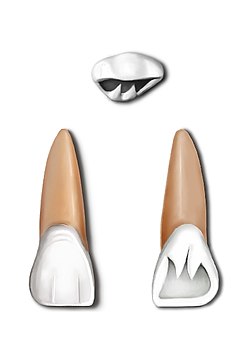 Q2: Following basic dental terminologies stands for?   TBC, TLC, BTR, LTR, DBDG, DTF, MTF, CG.Ans; -  Q3: Simplify the variations and anomalies of permanent maxillary incisors and permanent maxillary premolars?Ans; - Variation and anomaliesPermanent maxillary Central incisor;- Of all the crown surfaces, the lingual exhibits the greatest variation. A pit may be present there or not. When it is seen from the labial or lingual aspect a little convergence is seen that resembles a rectangle but when convergence is fully present it is more nearly triangular.When viewed from the labial and lingual aspects, a wide variation occurs in the amount of convergence of the mesial and distal surfaces toward the cervical.When there is little convergence, the outline of the surface resembles a rectangle, but when great convergence is present, it is more nearly triangular. The root may be short with an abnormal contour of the crown. This abnormal condition is known as dwarfed root. And the lack of root support may be endanger the tooth’s Ion-Gevity in the mouth. Hutchinson’s incisor is a condition in which congenital syphilis sometimes manifests it the central incisor by producing a screwdriver shaped crown, when it is viewed from the labial aspects.Talon cusp is a large accessory cusp on the lingual surface of maxillary incisors characterizes this anomaly. Involved teeth often bear a resemblance to a Philips screwdriver. A supernumerary teeth arise from the alveolar bone between the two central incisor known as mesiodens. Cyst may also be found in this area.Permanent maxillary lateral incisor;-Incisal portion of the cingulum may exhibit a tubercle.Lingual gingival fissure may extend all the way onto the root surface from the adjacent cingulum. Distorted crowns and unusual root curvatures are more commonly seen than with any other incisor.A diminutive peg-shaped crown form, which is relatively common and is due to a lack of developmental of the mesial and distal portions of the crown.Maxillary lateral sometimes are congenitally missing, i.e.: tooth buds do not form (agenesis).    The lingual pit of the maxillary lateral may be the entrance site where enamel and dentine have become invaginated in the tooth’s pulp cavity due to a developmental aberrancy called dens in dente.  Permanent maxillary 1st premolar;- The Crown form generally does not differ widely, although the mesial concavity exhibits considerable variability in its area and depth.The Root is also variable. Deflected roots and abnormal curvatures are seen. Occasionally three roots are found two Buccal and one lingual branch.The Antrum is the root that penetrate the anterior portion of the maxillary sinus.Permanent maxillary 2nd premolar;- Crown form varies more than in the 1st premolars. A central groove may be absent, so that only one centrally located pit is present on the occlusal surface.Root variations occur, and distal deflections of the apical third are not uncommon.On occasion, there are two roots, buccally and lingually positioned, similar to those of the type II first premolar.As with the other maxillary posterior teeth, the root occasionally penetrates the Antrum.  THE END_____________________________________________________________________________________Good luck.TBCTip Of Buccal CuspTLCTip Of Lingual CuspBTRBuccal Triangular RidgeLTRLingual Triangular RidgeDBDGDisto-Buccal Developmental GrooveDTFDistal Triangular FossaMTFMesial Triangular Fossa CGCentral Groove